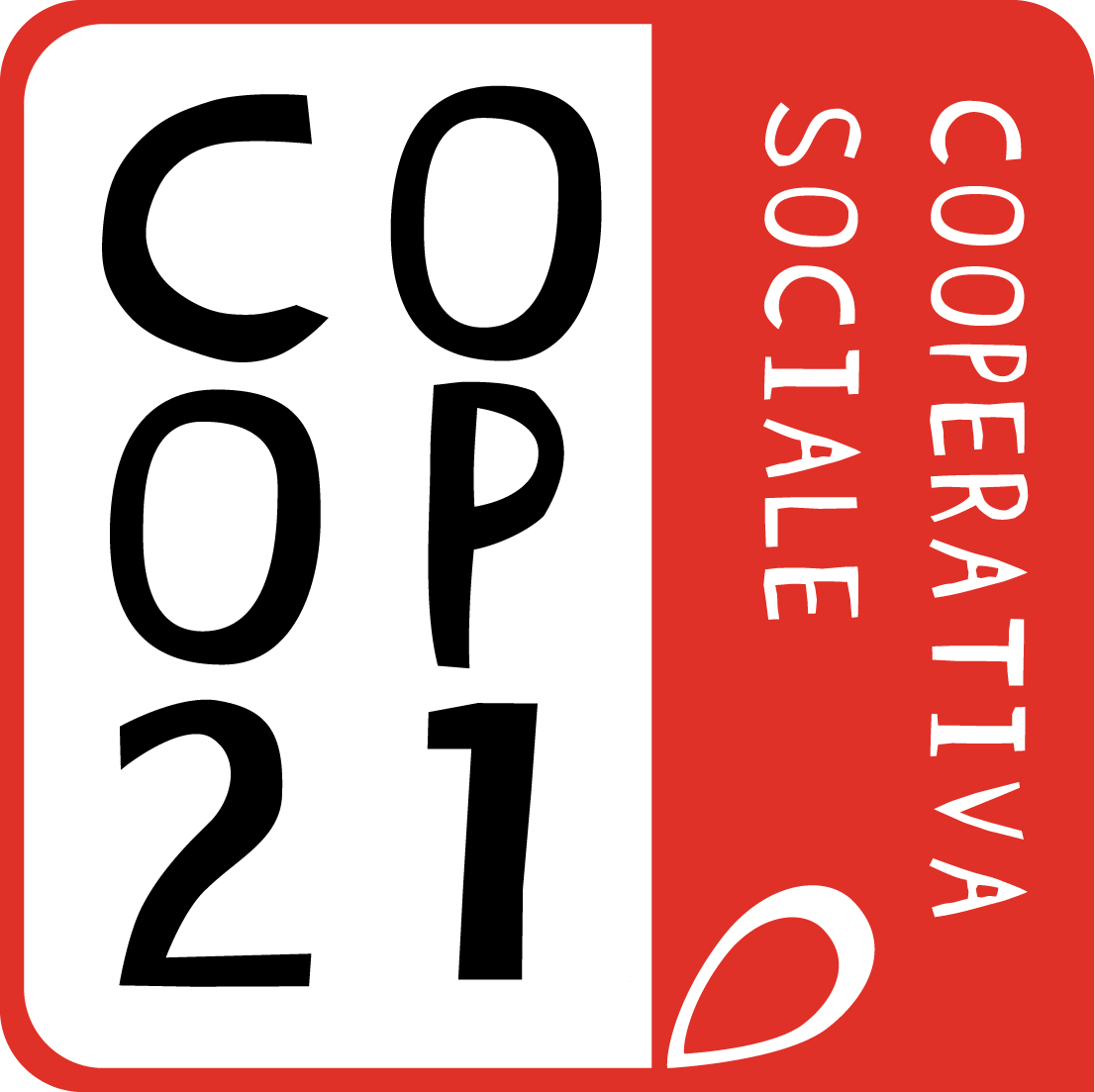 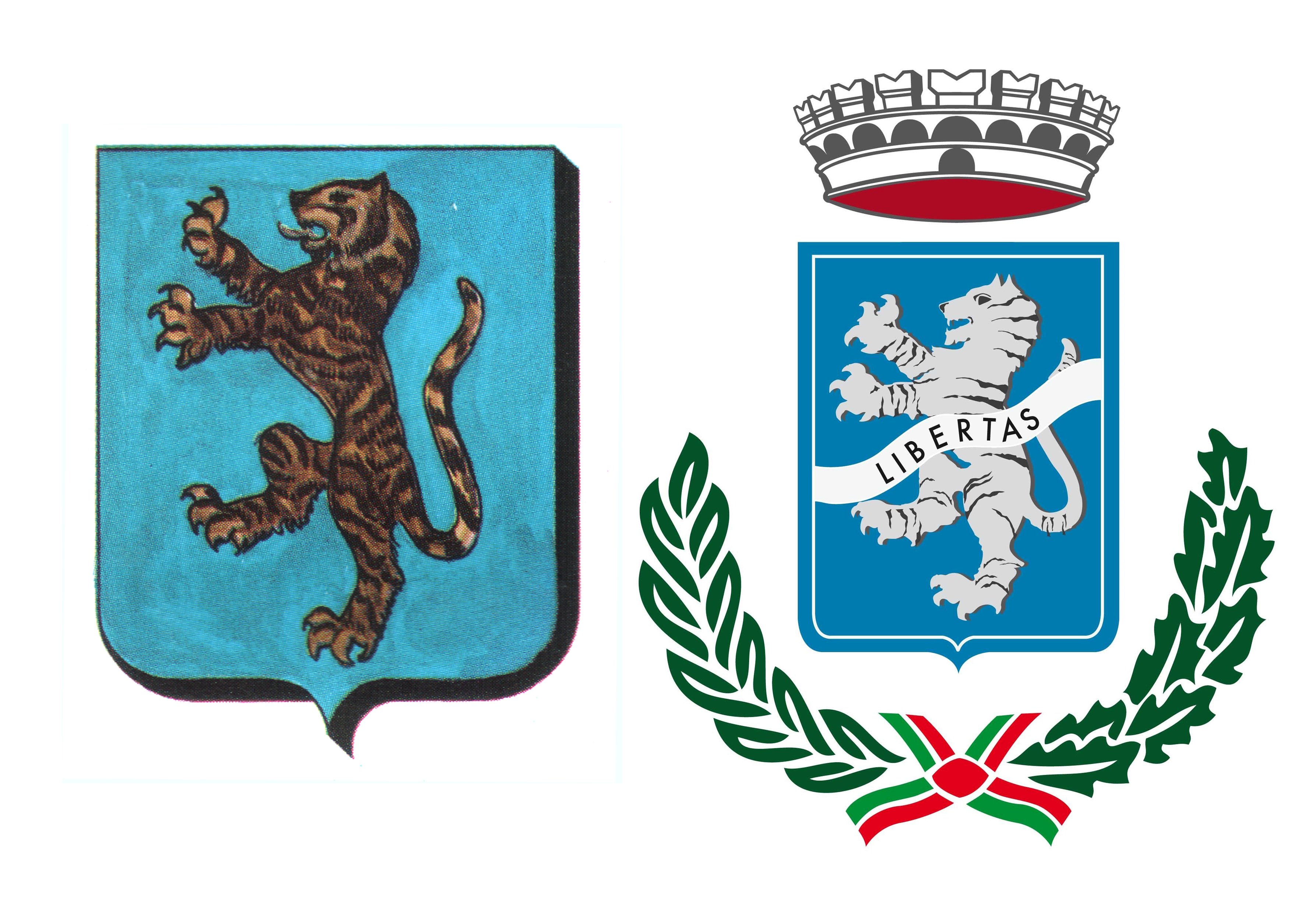 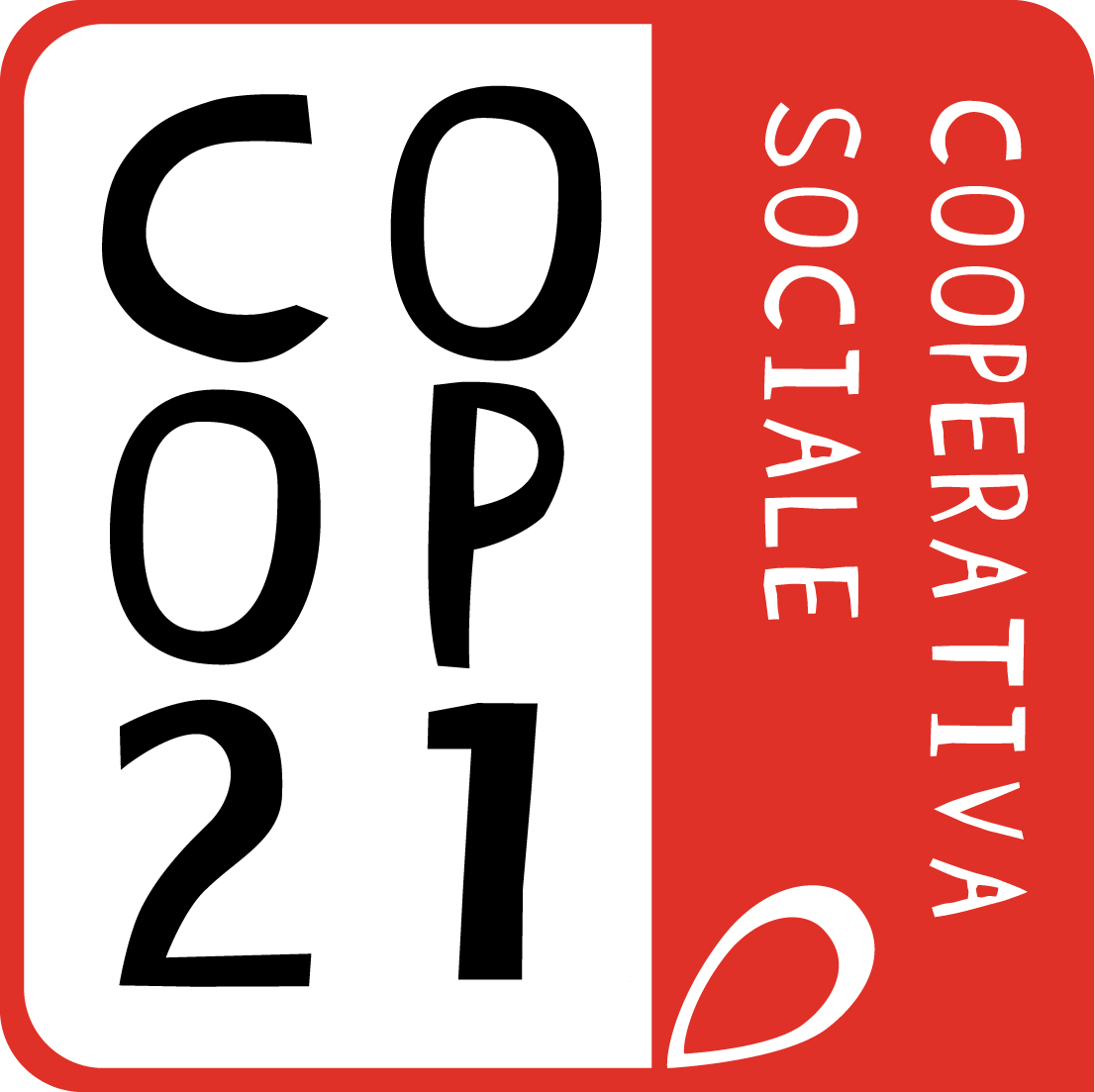 SCHEDA ISCRIZIONE CENTRI ESTIVI 4-5-6 ANNI – LUGLIO 2021DATI DEL BAMBINO/A:Nome e Cognome________________________________________________________________Età	Data di nascita	Luogo di nascita 					________________Indirizzo: Via/P.zza						________n°		 Città			_______CAP_______________Prov.___________________Nome e cognome della MADRE			Cellulare		__________________Nome e cognome del PADRE			Cellulare			_______Altro recapito telefono_____________________________________________________________________E-mail							_______Scuola di provenienza ______________________________________________________________________   Note   							TURNI SCELTI:□  1° turno: 5 - 9 luglio□  2° turno: 12 - 16 luglio□  3° turno: 19 – 23 luglio□  4° turno: 26 – 30 luglio3) RICHIESTA TRASPORTO: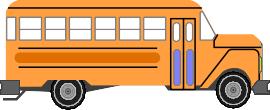 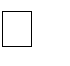 SI (compilare e consegnare il modulo) NOMODALITÀ DI PAGAMENTO E FATTURAZIONE:BONIFICO a Banca Intesa San Paolo: IBAN IT80D0306909606100000132298  intestato a COOP.21 COOPERATIVA SOCIALE ONLUS Nella causale del bonifico specificare nome e cognome del bambino/a e turni di iscrizione ad esempio: “Marco Rossi 1° e 2° turno”DATI DEL GENITORE AL QUALE VA INTESTATA LA FATTURA:    COGNOME E NOME 	________________________________________________________Residente in via/piazza		 n.	 CAP ______Città	 Prov.  		Codice Fiscale                                                                                                                                                    Data ____________		                                                                                   											__________________________                                                                                          								  (Firma leggibile del richiedente)Allegare: Documento di identità in corso di validità del genitore.Firma per presa visione dell’allegata “INFORMATIVA PER IL TRATTAMENTO DEI DATI PERSONALI”										     ____________________________